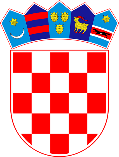 KLASA: 022-05/21-03/01URBROJ: 2170-05-04/02-21-233Kastav, 29. studenog 2021.g.Temeljem članka 44. Statuta Grada Kastva („Službene novine PGŽ“ broj 4/18 i 36/18 i „Službene novine Grada Kastva“ broj 05/20.) Gradonačelnik  Grada Kastva donio je, dana 29. studenog 2021. godine  sljedeći                                                                   ZAKLJUČAKI. Na Natječaju objavljenom 08. listopada 2021. godine planirano je 20 stipendija i to sedam stipendija za redovite učenike, deset za nadarene učenike i tri sportske stipendije.Analizom svih pristiglih prijava na Natječaj za dodjelu stipendija učenicima i studentima za školsku godinu  2021/2022.g., a zbog izvanrednih rezultata učenika odobrit će se dodatnih 8 stipendija za nadarene učenike i 2 stipendija za redovne učenike.II. U školskoj godini 2021/2022. dodijelit će se prema Kriterijima za stipendiranje izvrsnih učenika  za školsku  2021/2022. godinu sedamnaest stipendija učenicima i to:Laura Afrić, Draga 14, Kastav,Karlo Domijan, Put Rešetaron 11, Kastav,Ana Injac, Rubeši 13a, Kastav,Toni Kukec, Gornji Turki 24, Kastav,Dorian Jurešić, Miserkino 1b, Kastav,Katarina Dragozetić, Miserkino 10, Kastav,Lana Acinger, Rubeši 36a, Kastav,Dora Špiljak, Jurčići 1, Kastav,Lucijan Mofardin, Tometići 14b, Kastav,Luka Pustahija, Ćikovići 51, Kastav,David Glažar, Jurjenići 31, Kastav,Ernest Podobnik, Rubeši 44, Kastav,Frane Livić, Draga 6, Kastav,Paula Kanjuo, Trinajstići 98, Kastav,Lucija Grubišić, Na brdeh 2, Kastav,Elena Kenda, Rešetari 37, Kastav,Dora Kostelac, Rubeši 104/7, Kastav,Lucija Žeželj, Štivar 6, Kastav.III. U školskoj godini 2021/2022. dodijelit će se prema Kriterijima za stipendiranje redovnih učenika za školsku godinu 2021/2022. osam stipendija učenicima  i to:Nikolina Horvat, Ćikovići NN 191, Kastav,Filip Baćić, Rubeši 9, Kastav,Elizabeta Bosak, Rubeši 87a, Kastav,Martin Terlević, Ćikovići 37, Kastav,Nikolina Pravdica, Šporeri 4, Kastav,Tea Lukenda, Čikovići 32/1, Kastav,Petra Jurčić, Belići 31, Kastav,Nika Grgurić, Brnčići 41, Kastav,Lucija Erstić, Krajevac 34, Kastav.IV. U školskoj godini 2021/2022. dodijelit će se prema Kriterijima za dodjelu sportskih stipendija učenicima za školsku godinu 2021/2022. tri sportske  stipendije učenicima i to:Elide Babić, Draga 6, Kastav,Andrea Kosanović, Gorice 53, Kastav,Adriana Ross, Trinajstići 89, Kastav.V. Učenička stipendija za školsku 2021/2022. godinu iznosit će 600,00 kuna mjesečno, a pravo na stipendiju teče od  01. 09. 2021. godine.VI.  Zadužuje se Upravni za opće poslove i društvene djelatnosti pripremiti ugovore o stipendiranju iz točke II. , III. i IV. ovog Zaključka, te organizirati svečano potpisivanje istih.										Gradonačelnik										Matej MostaracDostaviti:Svim kandidatima,Upravni odjel za opće poslove i društvene djelatnosti,Pismohrana, ovdje.